Сумська міська радаVІІI СКЛИКАННЯ       СЕСІЯРІШЕННЯвід               2021 року №           -МРм. СумиРозглянувши звернення громадянина, надані документи, відповідно до статей 12, 20, 40, 118, 121, 122, частини шостої статті 186 Земельного кодексу України, статті 50 Закону України «Про землеустрій», частини четвертої статті 15 Закону України «Про доступ до публічної інформації», враховуючи протокол засідання постійної комісії з питань архітектури, містобудування, регулювання земельних відносин, природокористування та екології Сумської міської ради від 16.11.2021 № 40, керуючись пунктом 34 частини першої статті 26 Закону України «Про місцеве самоврядування в Україні», Сумська міська радаВИРІШИЛА:Затвердити проект землеустрою щодо відведення земельної ділянки,  змінити її цільове призначення із земель «для колективного гаражного будівництва» на землі «для будівництва індивідуальних гаражів» у межах категорії земель житлової та громадської забудови та надати Сінявіну Геннадію Володимировичу у власність земельну ділянку за адресою: м. Суми, Гаражно-будівельний кооператив «Україна-2», вул. Ковпака, ділянка № 32А, ряд 5, кадастровий номер 5910136600:05:001:0186, площею 0,0044 га, для будівництва індивідуальних гаражів.Сумський міський голова					   Олександр ЛИСЕНКОВиконавець: Клименко ЮрійІніціатор розгляду питання –– постійна комісія з питань архітектури, містобудування, регулювання земельних відносин, природокористування та екології Сумської міської ради Проєкт рішення підготовлено Департаментом забезпечення ресурсних платежів Сумської міської радиДоповідач – Клименко Юрій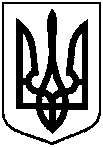 Проєктоприлюднено«__» ___________ 2021 р.Про зміну цільового призначення та надання Сінявіну Геннадію Володимировичу у власність земельної ділянки  за адресою:             м. Суми, Гаражно-будівельний кооператив «Україна-2»,                  вул. Ковпака, ділянка № 32А, ряд 5, площею 0,0044 га